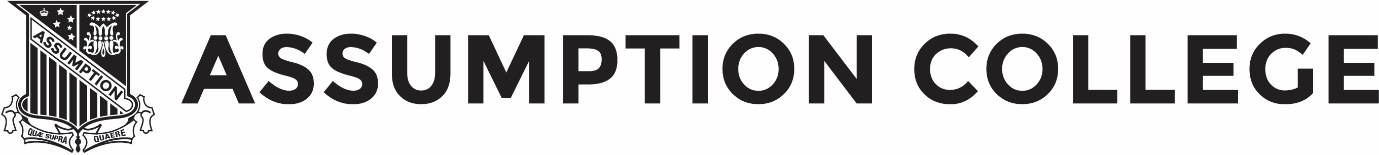 BUS SERVICE CODE OF CONDUCTPREAMBLEThis service is provided primarily for students attending Assumption College and St Patrick's Primary School, Kilmore. The bus service is administered by Assumption College and has been contracted to Seymour Passenger Services Pty. Ltd. The Principal of Assumption College is the Officer in Charge of the bus service and may delegate this responsibility.RESPONSIBILITIES OF PARTIES INVOLVED IN THE ASSUMPTION COLLEGE BUS SERVICEBus Company (Seymour Passenger Services Pty. Ltd. hold the contract)1.	Provide safe buses with adequate seating capacity to service the contracted bus routes.2.	Engage appropriately qualified and suitable personnel to drive school buses.3.	Liaise with the Principal of Assumption College on any matters of concern.Bus Drivers  1.	Drive buses safely and reliably.2.	Drive students to and from their designated pick-up places and respective schools. Drivers will       	not allow undesignated drop-offs. Drivers will not evict students en route as a punishment.3.	Be conscious of passengers' conduct and the safety of their buses. To report misconduct to the 	manager of the bus company who will refer it, in writing, to the Principal of Assumption 	College.4.	Insist that student’s board and leave buses safely.5.	Treat students fairly, reasonably, consistently and responsibly.6.	Ensure that all passengers tap on and off the bus using the cards issued by the school.7.	Do not carry unauthorised people or goods.Parents & Guardians 1.	Use of the Assumption College bus service is a privilege not an automatic right, and, therefore, 	the following responsibilities must be met:2.	Ensure that your children arrive at designated bus stops at least five minutes before the bus's 	scheduled departure time to avoid delays.3.	Ensure that your children board and leave the bus safely. Students must wait until the bus has 	stopped before boarding or leaving. They should queue at their stop. On leaving the bus, 	students should wait on the same side of the road until the bus departs and not try to cross the 	road until they have full vision in both directions.4.	Do not chase the bus in the family car. Drivers will only stop at designated stops.5.	Anyone who cuts off a bus to force it to stop will be reported to the Principal.6.	If students miss the bus, parents or guardians must arrange alternative transportation.7.	When waiting for a bus, parents or guardians should park on the same side of the road as 	the bus but not in bus bays. 8.	Parents or guardians should promptly collect children from stops.9.	Parents or guardians must respond promptly to correspondence from the College, especially 	when it concerns new routes being devised for new semesters or the start of the following year.10.	The Bus Coordinator should be contacted in the first instance regarding concerns about the 	bus service, bus company or bus driver.Students Use of the Assumption College bus service is a privilege not an automatic right, and, therefore, the following responsibilities must be met:Do not:•	talk loudly, chant, call out, throw objects or create any disturbance that would distract the 	driver.•	eat or drink on the bus, unless a written medical reason from a qualified practitioner is given 	to the College.•	put any part of your body out windows, throw anything, call out or make inappropriate 	comments or gestures from the windows.•	put feet on seats.•	damage or vandalise the bus. All damage must be paid for students will impose their parents 	or guardians and a suspension and/or a length of community service imposed on those 	involved.•	bring dangerous substances or objects onto the bus.•	harass, intimidate or victimise others on the bus including the driver.•	become involved in verbal or physical fights on the bus.•	distract the driver especially while the bus is moving.•	allow another student to use your bus pass – you will be suspended from the bus service.•	invite itinerant passengers or friends of regular passengers to get on the bus – they are not 	permitted to travel on the service. Do: •	arrive at the bus stop at least five minutes before the scheduled departure time to avoid delays.•	remain in your designated seat for the entire journey.•	place rubbish in bins provided.•	act as a positive role model to fellow bus passengers, especially younger students. •	scan your student/bus card when getting on and off the bus.•	obey any instructions from the bus driver relating to safe bus travel - the driver has ultimate 	responsibility for ensuring the safety of passengers and his/her directions must be followed. •	wear seatbelts when fitted to comply with road laws.CONSEQUENCES FOR BREACHES OF THE BUS CODE OF CONDUCT Student misbehaviour on buses can seriously jeopardise the safety of those on board and other road users. Consequences for misbehaviour will be consistently and strictly imposed.1.	For minor infringements, a verbal warning will be given and recorded by the driver.2.	If any further minor misconduct occurs within a term, the driver will notify the bus company in 	writing, with details of the misconduct. This will be passed on to the appropriate Assumption 	College staff member who will contact the parent or guardian, advising that a further 	infringement may incur an official suspension from bus travel.   In the case of non-Assumption College students, an official written notice of concern will be sent to the Principal of their school and they will contact their parent or guardian.    1.	An immediate official suspension from bus travel will occur in the case of serious misconduct 	such as harassment, fighting, disobeying driver’s instructions, actions that jeopardise safety 	etc.2.	Where there is continued misconduct and/or where the seriousness of the misconduct 	warrants, the Principal will issue an official notice that the student will no longer be permitted 	to use the bus service.